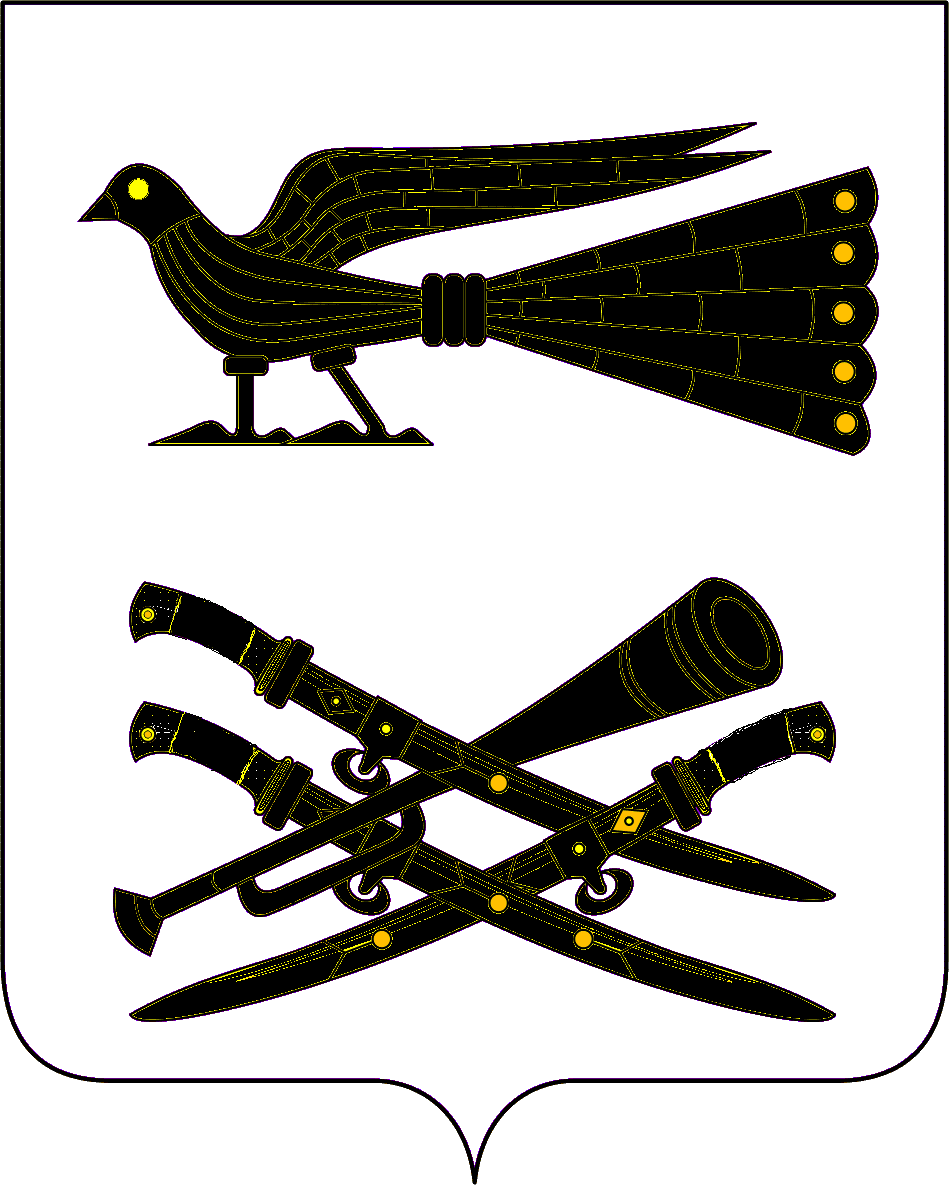 СОВЕТ БУРАКОВСКОГО СЕЛЬСКОГО ПОСЕЛЕНИЯ КОРЕНОВСКОГО РАЙОНАРЕШЕНИЕ                  от 24.09.2014                                                                                                                      № 7    х. БураковскийОб отмене решения Совета Бураковского сельского поселения Кореновского района от 31.08.2007 г № 128  «Положение о муниципальной службе в администрации Бураковского сельского поселения Кореновского района»        В целях приведения решений Совета Бураковского сельского поселения   Кореновского  района  в  соответствие  с  Федеральным   законом № 131-ФЗ «Об общих принципах организации местного самоуправления в Российской Федерации» Совет Бураковского сельского поселения Кореновского района    р е ш и л:    1.Отменить решение Совета Бураковского сельского поселения Кореновского района от 31.08.2007 г № 128  «Положение о муниципальной службе в администрации Бураковского сельского поселения Кореновского района»           2. Решение обнародовать на информационных стендах администрации Бураковского сельского поселения в установленном порядке.3.Решение вступает в силу со дня его  обнародованияГлава БураковскогоСельского поселенияКореновского района                                                                 Л.И.Орлецкая